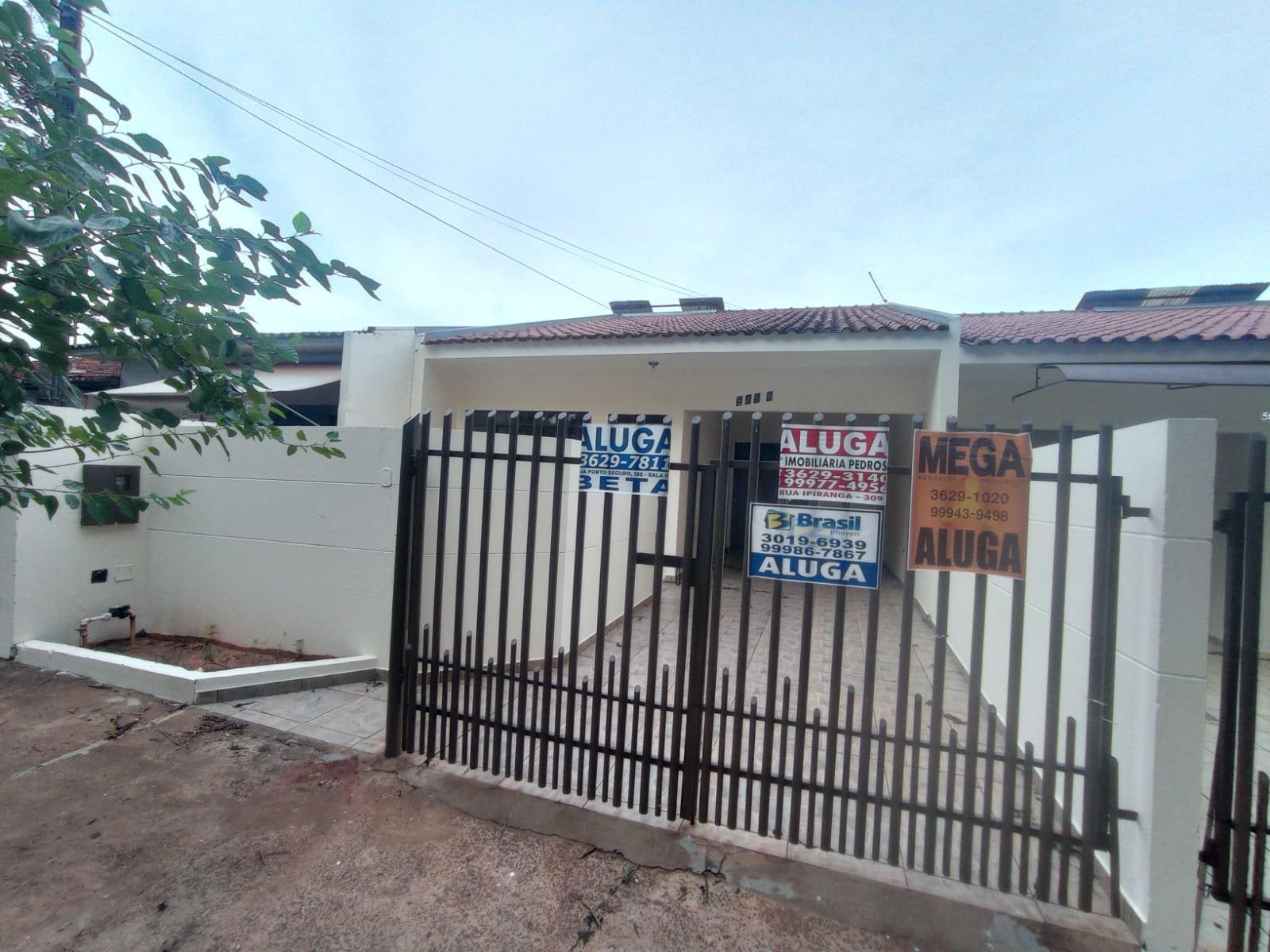 Aluga - CasaRua são salvador 569 B 3 quartos1 WC SocialSala de StarCozinhaLavanderiaGaragem 2 carrosR$800,00